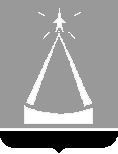 ГЛАВА  ГОРОДСКОГО  ОКРУГА  ЛЫТКАРИНО  МОСКОВСКОЙ  ОБЛАСТИПОСТАНОВЛЕНИЕ30.12.2022  №  827-пг.о. ЛыткариноО досрочном прекращении реализации муниципальной программы«Развитие инженерной инфраструктуры и энергоэффективности» на 2020-2024 годы В соответствии со ст. 179 Бюджетного кодекса Российской Федерации, Положением о муниципальных программах городского округа Лыткарино, утвержденным   постановлением   главы   городского   округа   Лыткарино   от 02.11.2020 № 548-п,  с учётом постановления главы городского округа Лыткарино от 15.11.2022 № 718-п «Об утверждении муниципальной программы «Развитие инженерной инфраструктуры и энергоэффективности» на 2023-2028 годы», постановляю:1. Досрочно прекратить реализацию муниципальной программы «Развитие инженерной инфраструктуры и энергоэффективности» на 2020-2024 годы, утвержденную постановлением главы городского округа Лыткарино от 31.10.2019 № 838-п «Об утверждении муниципальной программы «Развитие инженерной инфраструктуры и энергоэффективности» на 2020-2024 годы». 2. Признать утратившими силу:  2.1. постановление главы городского округа Лыткарино Московской области от 31.10.2019 № 838-п «Об утверждении муниципальной программы «Развитие инженерной инфраструктуры и энергоэффективности» на 2020-2024 годы»; 2.2. постановление главы городского округа Лыткарино Московской области от 22.06.2020 № 301-п «О внесении изменений в муниципальную программу «Развитие инженерной инфраструктуры и энергоэффективности» на 2020-2024 годы»; 2.3. постановление главы городского округа Лыткарино Московской области от 12.08.2020 № 397-п «О внесении изменений в муниципальную программу «Развитие инженерной инфраструктуры и энергоэффективности» на 2020-2024 годы»;2.4. постановление главы городского округа Лыткарино Московской области от 22.10.2020 № 532-п «О внесении изменений в муниципальную программу «Развитие инженерной инфраструктуры и энергоэффективности» на 2020-2024 годы»;2.5. постановление главы городского округа Лыткарино Московской области от 24.11.2020 № 587-п «О внесении изменений в муниципальную программу «Развитие инженерной инфраструктуры и энергоэффективности» на 2020-2024 годы»;2.6. постановление главы городского округа Лыткарино Московской области от 15.04.2021 № 186-п «О внесении изменений в муниципальную программу «Развитие инженерной инфраструктуры и энергоэффективности» на 2020-2024 годы»;2.7. постановление главы городского округа Лыткарино Московской области от 13.05.2021 № 257-п «О внесении изменений в муниципальную программу «Развитие инженерной инфраструктуры и энергоэффективности» на 2020-2024 годы»;2.8. постановление главы городского округа Лыткарино Московской области от 02.06.2021 № 294-п «О внесении изменений в муниципальную программу «Развитие инженерной инфраструктуры и энергоэффективности» на 2020-2024 годы»;2.9. постановление главы городского округа Лыткарино Московской области от 14.09.2021 № 455-п «О внесении изменений в муниципальную программу «Развитие инженерной инфраструктуры и энергоэффективности» на 2020-2024 годы»;2.10. постановление главы городского округа Лыткарино Московской области от 17.12.2021 № 645-п «О внесении изменений в муниципальную программу «Развитие инженерной инфраструктуры и энергоэффективности» на 2020-2024 годы»;2.11. постановление главы городского округа Лыткарино Московской области от 02.09.2022 № 528-п «О внесении изменений в муниципальную программу «Развитие инженерной инфраструктуры и энергоэффективности» на 2020-2024 годы»;2.12. постановление главы городского округа Лыткарино Московской области от 05.12.2022 № 760-п «О внесении изменений в муниципальную программу «Развитие инженерной инфраструктуры и энергоэффективности» на 2020-2024 годы».3. Настоящее постановление вступает в силу с 01.01.2023 года.4. Управлению жилищно-коммунального  хозяйства и развития городс-кой   инфраструктуры  города Лыткарино (Стрела М.А.) обеспечить опубликование настоящего постановления в установленном порядке и размещение на официальном сайте городского округа Лыткарино в сети «Интернет».5. Контроль за исполнением настоящего постановления возложить на заместителя главы Администрации городского округа Лыткарино             М.В.Новикова.К.А.Кравцов